UNFRIENDED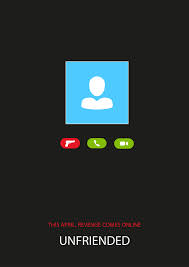 Grown–up’s Movie:HISHERAVG1. Appropriate levels of sexuality?8882. Appropriate levels of language?6663. Appropriate levels of violence?9994. Entertainment value for females?7775. Entertainment value for males?5556. Teaching moments, role models, moral of story?0007. Is it a “classic”? (Replay value?)0008. Audio/Visual effects?565.59. Not too cliché (unique and witty, not too slapstick)04210. Climax/Resolution/Ending?000GRAND TOTALS:42.5%